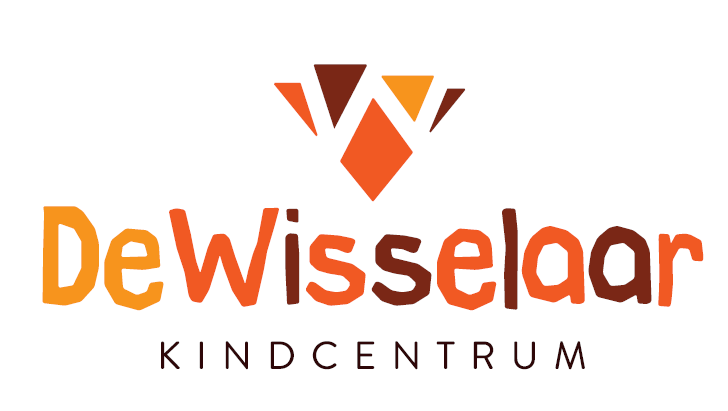 KC De WisselaarSchooljaarplan2023– 2024Schooljaarplan 23-24Benoem hier de thema’s en extra stappen die in het schoolkoersplan 22-26 zijn opgenomen als paragraaf en beschrijf hoe je hier als school (wie, wanneer en hoe) concreet vorm aan gaat geven en welke risico’s je hierbij onderkent. GelukOnderwijs van vandaag voor morgenPartnerschapBewust omgaan met je omgevingColofondatumJuni 2023auteur(s)Vera van SteenKC De Wisselaar wordt een "gezonde school" met de themacertificaat welbevinden en nog een nader te bepalen thema.Wij maken onze leerling mediawijsGroeitaal wordt onze spreektaal.KC De Wisselaar wordt een "gezonde school" met de themacertificaat welbevinden en nog een nader te bepalen thema.Wij maken onze leerling mediawijsGroeitaal wordt onze spreektaal.KC De Wisselaar wordt een "gezonde school" met de themacertificaat welbevinden en nog een nader te bepalen thema.Wij maken onze leerling mediawijsGroeitaal wordt onze spreektaal.Wat wil de school bereiken? Welke activiteiten onderneemt de school om dit te realiseren?Hoe wordt de voortgang gevolgd en wanneer is het doel behaald?We willen een doorgaande lijn in het sociale curriculum. Deze leerlijn is een combinatie van Kanjer, de gouden-zilveren en bronzen weken.De pedagogische standaard is hiervoor de onderlegger.
In bovenstaand plan krijgt de groeitaal een aparte plaats. We willen dat de groeitaal binnen de groepen een gegeven is.We brengen de stand van zaken mbt mediawijsheid in kaart.De school wil dmv taakdifferentiatie van leerkrachten de werkdruk van leerkrachten verlagen en het werkplezier verhogen. Daarnaast een kwaliteitsverbetering van het onderwijs bewerkstelligen.Verhoging van de intrinsieke motivatie van de leerlingenDe kwaliteitskring SEO gaat een doorgaande lijn opstellen en toetsen. Begin schooljaar 23-24 is dit plan afgestemd met het team. Groeitaal: er worden concrete (en tastbare)voorbeelden gedeeld met het team. Als het gaat om mediawijsheid willen we hier onze ICT onderwijs coördinator en ICT contactpersoon op inzetten.Leerkrachten leggen de focus op één vakgebied voor 2 groepen. Na schooltijd is er altijd een kwartier overleg  om ervaringen te delen, betreffende de unit.Organisatie van overleg met collega’s die hetzelfde vak geven.Verhoging van de intrinsieke motivatie wordt gestoeld op competenties, relatie en autonomie. Hiervoor gaan we aan de slag met verschillende items. Het voeren van kindgesprekken -gesprekken leerkracht/ leerling gericht op doelen- wordt hierbij het belangrijkste item.De jaarcyclus wordt met het team besproken bij de startvergadering. Evaluatiemomenten momenten worden gedurende het schooljaar ingebouwd. Deze evaluatiemomenten worden opgenomen in de teamvergaderingen. Het doel is behaald wanneer we kunnen vaststellen dat de doorgaande lijn is geborgd. De groeitaal komt als item terug op de teamvergaderingen.De themascan van gezonde school wordt ingevuld en besproken met het team. Pas hierna wordt bepaald of we een plan gaan maken om voor een vignet te gaan, of dat we deze gebruiken als onderlegger voor een eigen geschreven beleid.Tijdens de eerste studiedagen staat dit onderwerp gepland op de teamvergaderingen en studiedagen. Teamvergaderingen om ervaringen te delen en feeling te houden met het team. Studiedagen om te verfijnen en verdiepen.Werkgroep ‘kindportfolio’ gaat onderzoeken wat goed bij onze leerlingen zou passen. Dit is goed te koppelen aan de kindgesprekken.Extra stap(pen)Wat wil de school bereiken? Welke activiteiten onderneemt de school om dit te realiseren?Hoe wordt de voortgang gevolgd en wanneer is het doel behaald?Op KC De Wisselaar werken we doelgericht aan de groei en ontwikkeling van leerlingen en leerkrachten. Het inzicht in resultaten op 1F en 1S/2F binnen het team wordt vergroot. We hebben hoge verwachtingen van onze leerlingen.Tijdens de lessen wordt gebruik gemaakt van het EDI model. Dit draagt bij aan hoge kwaliteit van lessen.We zijn een school met een gebouw dat is ingericht op unitonderwijs/ groepsdoorbrekend werken. Dit moet nog een definitieve vorm gaan krijgen.Op KC De Wisselaar werken we doelgericht aan de groei en ontwikkeling van leerlingen en leerkrachten. Het inzicht in resultaten op 1F en 1S/2F binnen het team wordt vergroot. We hebben hoge verwachtingen van onze leerlingen.Tijdens de lessen wordt gebruik gemaakt van het EDI model. Dit draagt bij aan hoge kwaliteit van lessen.We zijn een school met een gebouw dat is ingericht op unitonderwijs/ groepsdoorbrekend werken. Dit moet nog een definitieve vorm gaan krijgen.Op KC De Wisselaar werken we doelgericht aan de groei en ontwikkeling van leerlingen en leerkrachten. Het inzicht in resultaten op 1F en 1S/2F binnen het team wordt vergroot. We hebben hoge verwachtingen van onze leerlingen.Tijdens de lessen wordt gebruik gemaakt van het EDI model. Dit draagt bij aan hoge kwaliteit van lessen.We zijn een school met een gebouw dat is ingericht op unitonderwijs/ groepsdoorbrekend werken. Dit moet nog een definitieve vorm gaan krijgen.Wat wil de school bereiken? Welke activiteiten onderneemt de school om dit te realiseren?Hoe wordt de voortgang gevolgd en wanneer is het doel behaald?EDI blijft een algemeen aandachtspunt om blijvend te versterken als vaste routine. Elke les met een nieuw doel wordt volgens de EDI principes gegeven. De betrokkenheid van leerlingen is groot. Hoge verwachtingen worden uitgesproken. Lerende professionals. De leerkrachten worden vakspecialist voor een vakgebied. Ze geven deze les in 2 groepen. Dit is een onderdeel van ‘Anders organiseren’.Het groepsdoorbrekend werken wordt versterkt.Einde schooljaar ligt een doorlopende leerlijn technisch lezen vast.De kwaliteitskring onderwijs maakt een jaarplan om tot vaste routine te maken, te borgen en te blijven volgen.Tijdens studiedagen wordt de praktische kant steeds verder uitgewerkt en verfijnd (zie ook bij thema Geluk)Groepsdoorbrekend werken, ook een onderdeel van ‘Anders organiseren’, staat al goed. Hierin wordt verdieping gezocht in hoe het effectiever kan worden ingezet met behulp van de onderwijsassistenten op het leerplein.Met de kwaliteitskring taal/lezen worden processen vastgelegd in een kwaliteitskaart.De voortgang wordt gevolgd door groepsbezoeken af te leggen, lesson study met reflectiemomenten op te nemen en EDI als terugkerend item tijdens de teambijeenkomsten op te nemen. De checklist basiskwaliteit vanuit de PO-raad (conceptscholen) is de leidraad om de kwaliteit te monitoren en risico’s te vermijden.Er wordt een jaarplanning mbt technisch lezen ontwikkeld en afgestemd met het team. De toetsresultaten van de leerlingen worden gevolgd.Extra stap(pen)Wat wil de school bereiken? Welke activiteiten onderneemt de school om dit te realiseren?Hoe wordt de voortgang gevolgd en wanneer is het doel behaald?Met ons schoolconcept willen we onze leerlingenmeer stimuleren tot leren  ze zich beter of breder kunnen ontwikkelen. De autonomie van de leerlingen wordt vergroot waarbij de intrinsieke motivatie groeit. De kindgesprekken (zie thema Geluk) maken hier ook deel van uit.Autonomie van leerlingen gaan we stimuleren door verschillende niveaus van instructiebehoeften centraal te stellen. Kinderen leren zichzelf inschalen. Dit schooljaar start een pilot om te onderzoeken of dit goed werkt en of dit bijdraagt aan de intrinsieke motivatie van de leerlingen (doelenmuur in combinatie met het werken met doelenplanners)Het doel is behaald als de pilot als succesvol wordt gezien en als een olievlek verder doorwerkt naar het team.Mocht deze pilot (doelenmuur) niet opleveren wat we voor ogen hebben is dat ook een resultaat.Kindgesprekken wordt een start mee gemaakt. Hiervoor zal een opbouw worden beschreven zodat de kindgesprekken verder ontwikkelen wat betreft betrokkenheid, eigenaarschap en onhoud.KC De Wisselaar ontwikkelt zich tot een erkende opleidingsschool (2025). In 2023 is het visiedocument en de kwaliteitskaart vastgesteld met het team.De leergesprekken met kind- ouder/ verzorgers- leerkracht worden doelgerichtSamenwerking Kober- school wordt versterkt.Samenwerking met partners in en rond de wijk.Bij de startvergadering 23-24 worden de documenten met het team besproken. We brengen in kaart wat nodig is voor toetreding tot erkende opleidingsschool.Bij de bovenbouw wordt de instructiebehoeften van de kinderen een bespreekpunt tijdens het leergesprek. Als de kindgesprekken zover zijn ontwikkeld tot doel-gesprekken komen deze ook terug in de gesprekken met ouders.Structureel overleg unitmanager, directeur, IB en coach.Gemeenschappelijke studiedag Kober- school.Een eventuele versterking met een programma als Victor de Verkenner of iets dergelijks.Stroomlijning in het grote aanbod. Een jaarplan wordt opgesteld voor het dit schooljaar. Verschillende onderdelen zullen terug komen tijdens de teamvergaderingen.Concrete activiteiten die nodig zijn voor teotreding worden hierin opgenomen.De menukaart voor ontwikkeling Kindcentrum.Wat wil de school bereiken? Welke activiteiten onderneemt de school om dit te realiseren?Hoe wordt de voortgang gevolgd en wanneer is het doel behaald?De school wil zo een zo breed mogelijk aantal kansen voor de leerlingen bieden. We maken keuzes in aanbod. Het initiatief moet bijdragen aan de brede ontwikkeling van onze leerlingen. We zijn zorgvuldig in wat we doen.Scherp blijven op aanbieders in combinatie met programma van de Rijke schooldag. Wat doen we wel/ niet. Extra stap(pen)Wat wil de school bereiken? Welke activiteiten onderneemt de school om dit te realiseren?Hoe wordt de voortgang gevolgd en wanneer is het doel behaald?Op KC De Wisselaar werken we aan een klimaat waar iedereen zich veilig voelt, zichzelf kan zijn en waarin geleerd kan worden. Een omgeving waarin geleerd kan worden. DuurzaamheidGroen schoolpleinActiviteiten  behorende bij gouden, zilveren en bronzen weken. Gewenste omgangsvormen en competenties die daarbij horen vormen een vast item binnen de school.We zien een rijke leeromgeving.We verzorgen samen onze moestuin en de omgeving van de school.Voor het verzorgen/ bijhouden van de moestuinbakken worden schoolafspraken gemaakt.De criteria van een groen schoolplein worden naast de huidige inrichting van het nieuwe schoolplein gelegd.Het beleidsplan burgerschap is gereed. De activiteiten zijn opgenomen in de jaarplanning.We hebben een wijkdeal met de gemeente Breda.Moestuinen opnemen in het vrijdagmiddag-circuit.De insteek is om het huidige schoolplein zoveel mogelijk in de huidige vorm te laten bestaan. Als wordt voldaan aan de criteria is dit mogelijk. Mocht dit niet het geval zijn wordt bekeken wat nodig is om hier wel aan te voldoen.